DANCE FOR A CURE!!!We are gearing up for the 7th annual Dance for a Cure cancer benefit.  Congratulations, business owners, for taking this first step and looking over this package.  In order to make this event a success, we need your help.  This exciting benefit has been formed to help promote the sport of dance while raising money for the American Cancer Society.Because so many families have an attachment to this disease and no one is exempt from the effects of cancer, we as a dance community have come together to try to make a difference in the fight against cancer.  Your sponsorship or donation will raise money for cancer research here in Oklahoma.  By becoming an official sponsor of the Dance for a Cure Cancer benefit on January 12th, 2013 your business can have a major presence at our event.  We estimate 40 teams (all ages from Pre-K to High School) with approximately 500 contestants and coaches for our seventh year.  Last year in our 6th annual cancer benefit we had over 3000 spectators show their support in the fight against cancer.We have several different types of sponsorship and advertising for you or your business.*$500-You may advertise your business on our website from November 1st 2012 through November 1st, 2013.  *$150-You may purchase a 4 x 8 banner that will be hung around the performance floor on the day of the benefit.  Your business will be announced as a sponsor every hour of the benefit as well.$100-You may purchase a 3 x 5 banner that will be hung around the performance floor on the day of the benefit.  You business will be announced as a sponsor every hour of the benefit as well.$25- You may place fliers or coupons at the admission table as our 3000 spectators wait to pay their admission fee.
 
This is a great way to not only promote your business but help out a wonderful organization that is trying to help the youth of today make a difference! If you have any questions, please feel free to contact Kim Miller-Clark at the following:Kim Miller- Clark1605A S. MainBroken Arrow, Ok 74012918-251-0454email: danceforacuretulsa@gmail.comwebsite: danceforacuretulsa.orgDANCE FOR A CURESponsor ApplicationName of Company________________________________________________________Contact Person___________________________________________________________Street Address____________________________________________________________City________________________________  State____________  Zip_______________Email__________________________________  Phone___________________________CHECK DESIRED SPONSORSHIP PACKAGE:Flier/ coupon table		___$253 x 5 banner			___$1004 x 8 banner			___$150Website advertising		___$500Donation			___$__________Please include print-ready advertisement/logo and payment in full.  There will be an additional fee for banners with more than 2 colors.  All banners will be white.Mail completed application to:DANCE FOR A CURE1605A S. MAINBROKEN ARROW, OK 74012DEADLINE:  DECEMBER 1, 2012Checks may be made payable to:  DANCE FOR A CURE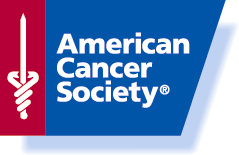 